Supporting DataFigure S1 Genotyping of polymorphic marker for Gh_A03G0489 in genetic populations.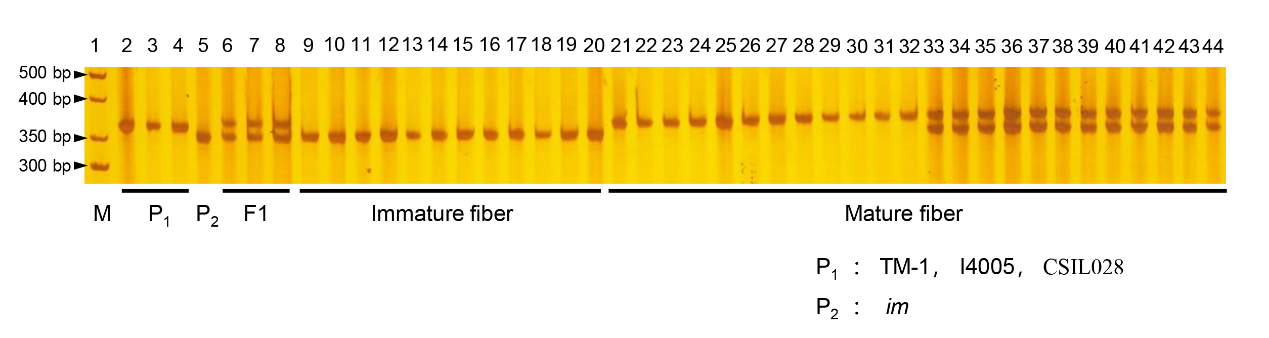 P1: TM-1, I4005, CSIL028; P2, im. 9-44 showed the amplification products of Gh_A03G0489 in 36 randomly selected individuals with fluffy fiber phenotype (mature fiber; 21-44) or not (Immature fiber; 9-20). The genetic populations included (CSIL028×im) F2 with 342 individuals (Wang et al. 2013), (TM-1×im) F2 with 737 individuals and (I4005×im) F2 with 1837 individuals.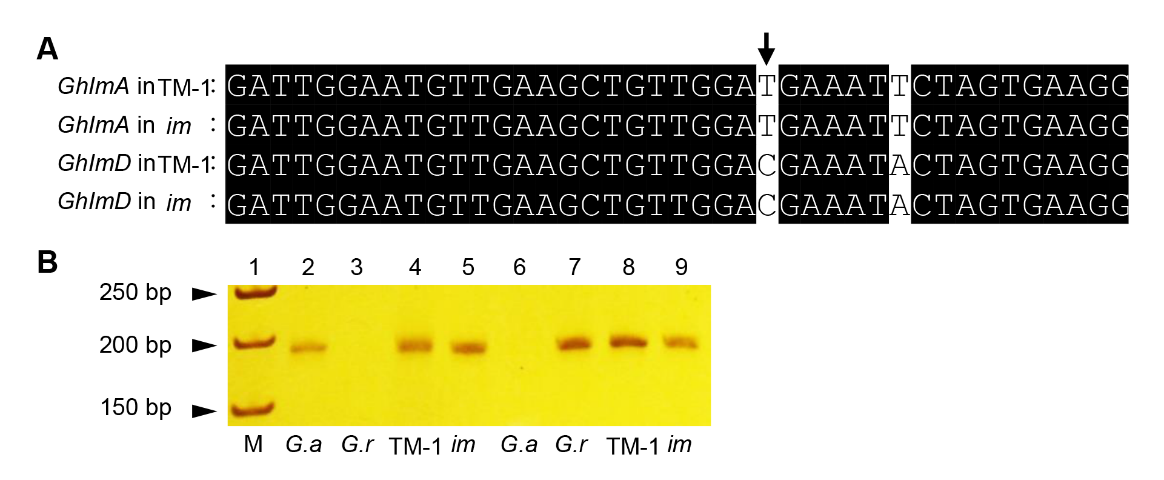 Figure S2 Subgenome-specific primers for GhImA and GhImD genes.A. The SNP locus for designing subgenome-specific primers for qRT-PCR (arrows).B. Detection of subgenome-specific primers. G.a and G.r represented diploid cotton G. arboreum (AA) and G. raimondii (DD) respectively. 1. Marker; 2-5. Specific-primers for GhImA; 6-9. Specific-primers for GhImD.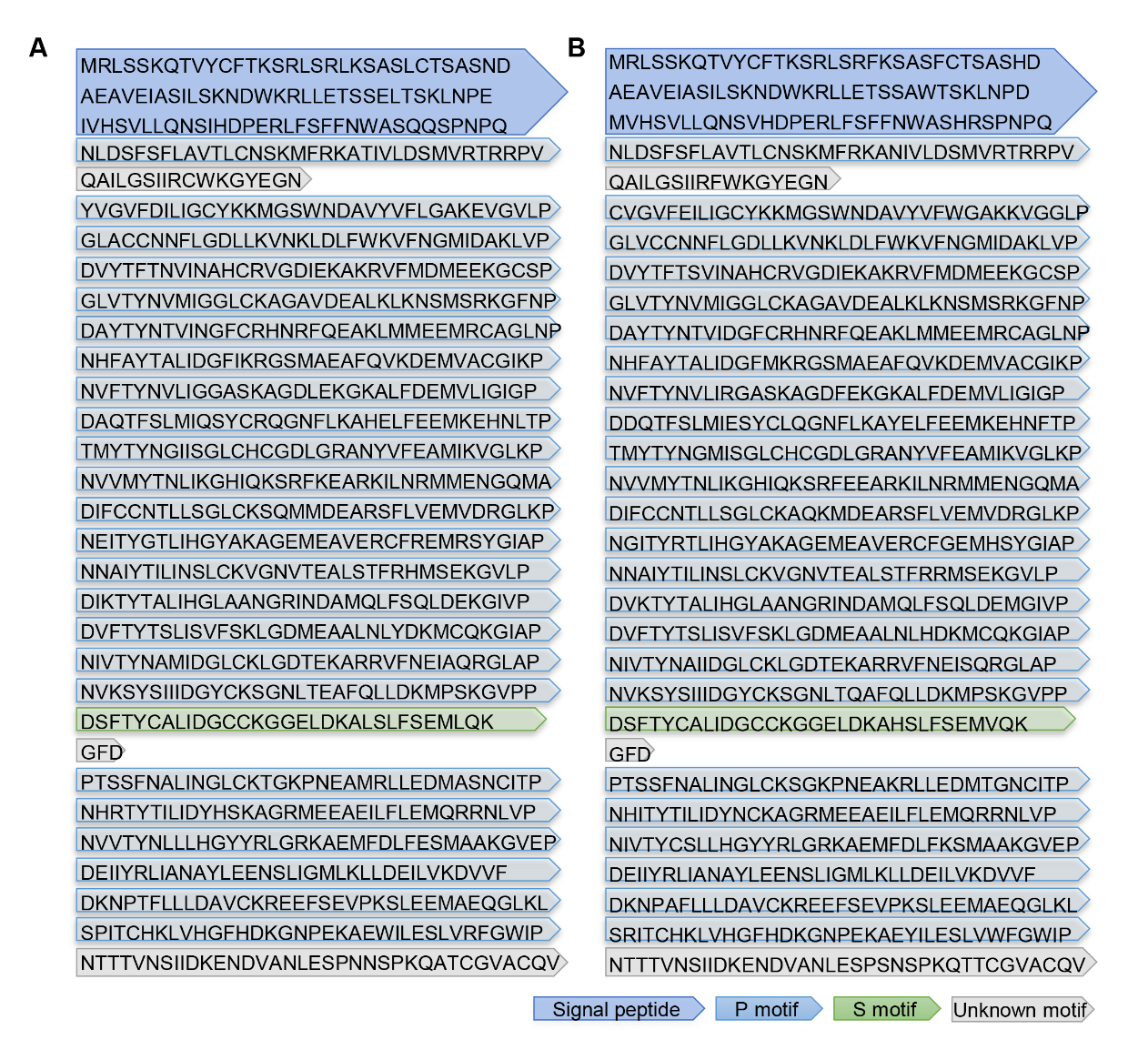 Figure S3 Motif analysis of GhImA (A) and GhImD (B) in TM-1.Different colors showed the different motifs of PPR proteins. SP, P and S showed the N-terminal signal peptide, PPR motif and short motif in PPR proteins.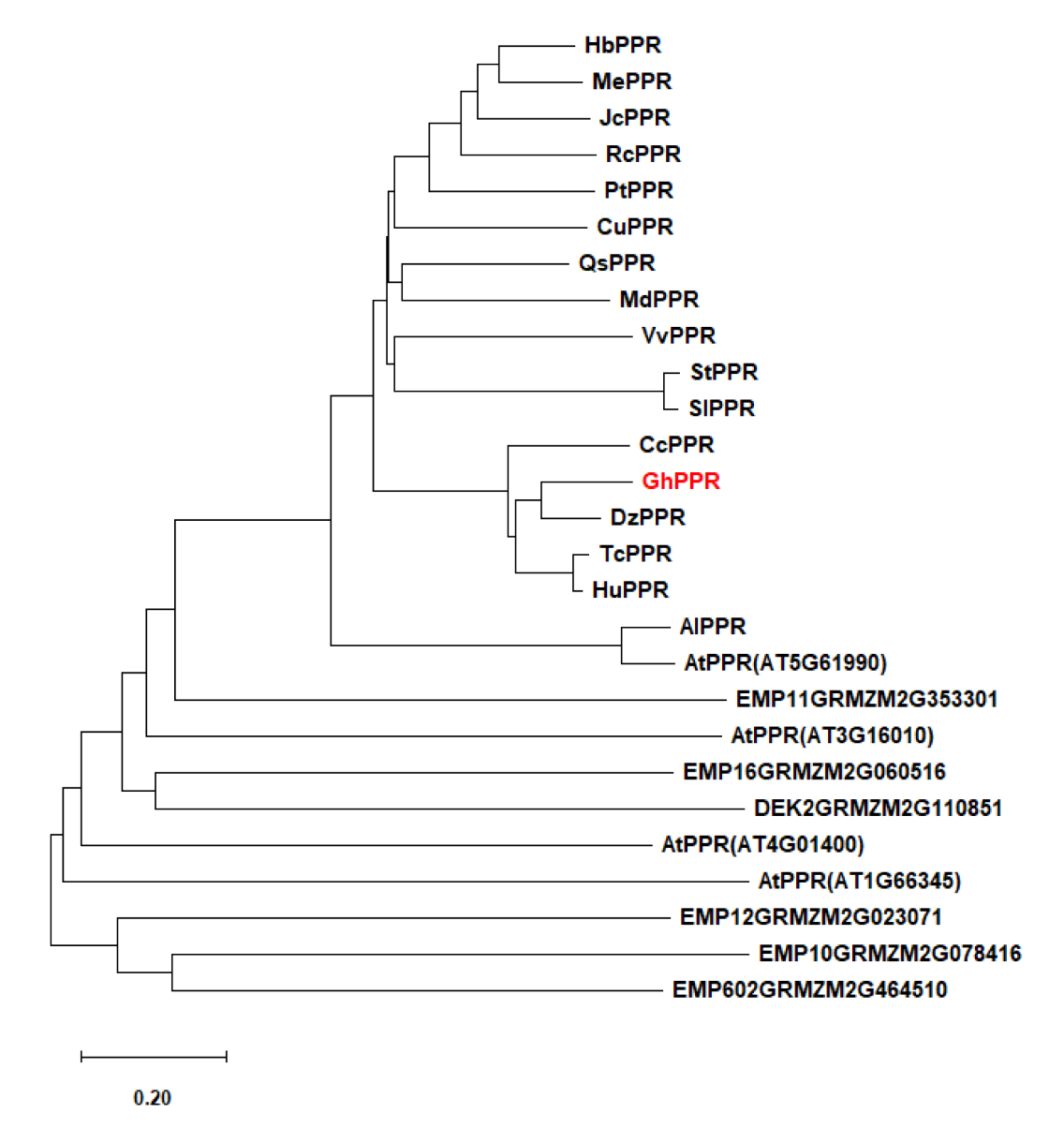 Figure S4 Phylogenetic relationships of GhIm and its homologs from different speciesThe full-length protein sequences of GhIm and its homologous representative protein sequences from other species, including St: Solanum tuberosum, Sl: Solanum lycopersicum, Dz: Durio zibethinus, Tc: Theobroma cacao, Hu: Herrania umbratica, Cc: Corchorus capsularis, Qs: Quercus suber, Md: Malus domestica, Hb: Hevea brasiliensis, Me: Manihot esculenta, Jc: Jatropha curcas, Rc: Ricinus communis, Pt: Populus trichocarpa, Cu: Citrus unshiu, Vv: Vitis vinifera, Al: Arabidopsis lyrata, At: Arabidopsis thaliana and EMP10, EMP11, EMP12, EMP16, EMP602 and DEK2 from Zea mays, respectively, were downloaded from NCBI (https://www.ncbi.nlm.nih.gov/) to construct phylogenetic tree using MEGA-X software. Scale bar, 0.2.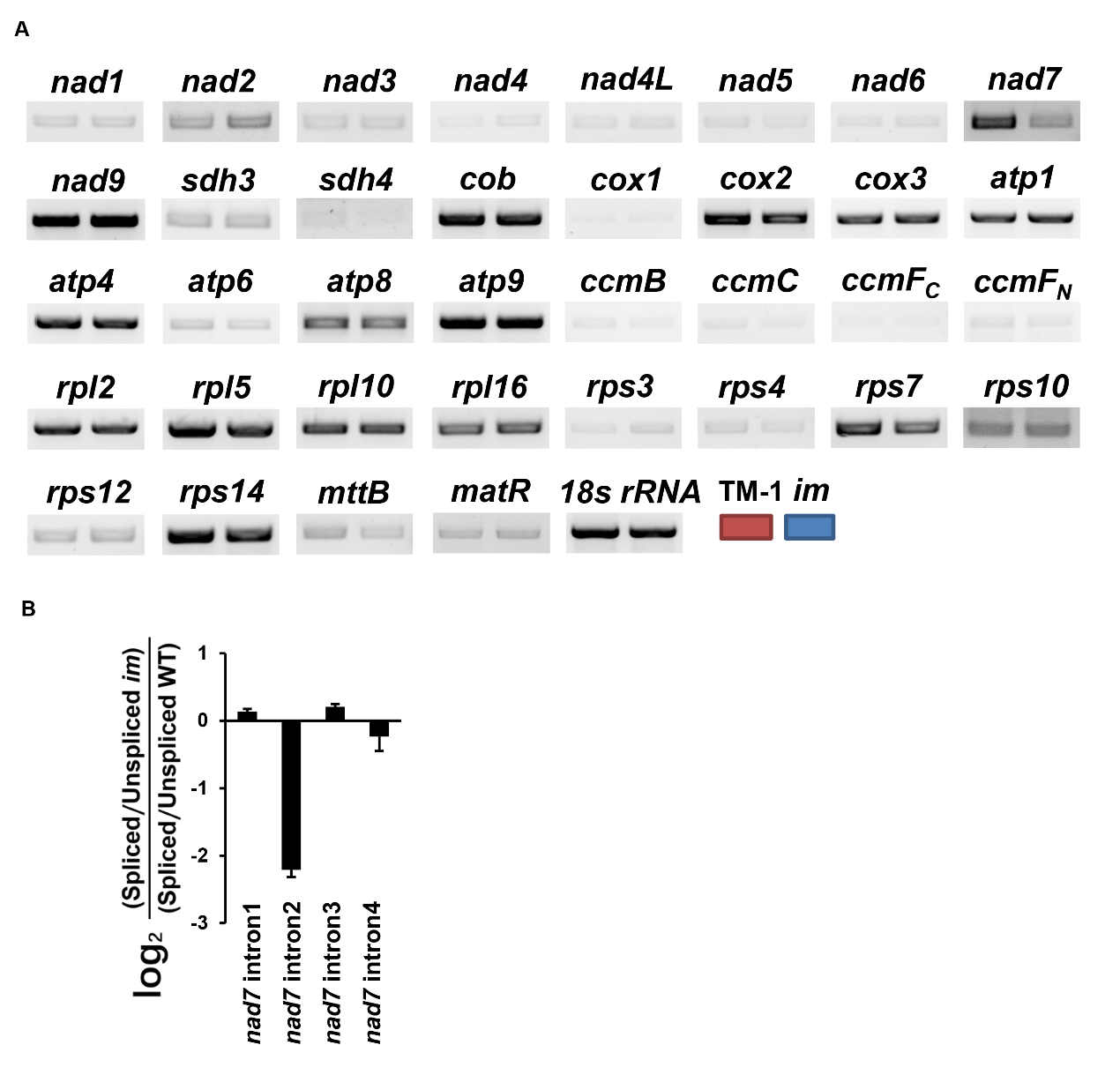 Figure S5 Investigation on mature transcripts and the splicing efficiency of nad7 in fibers of TM-1 and im mutantA. RT-PCR analysis of 36 mitochondrion-encoded transcripts in fibers of TM-1 and im mutant. RNA was from 22 DPA fibers of TM-1 and the im mutant. Mitochondrial 18S rRNA (GenBank ID: 24679539) as a reference.B. Splicing efficiency of nad7 introns. The ratio of mature transcripts to unspliced fragments was used for measuring differences in splicing efficiency, showing that the intron2 splicing efficiency of nad7 was potentially affected in im mutant.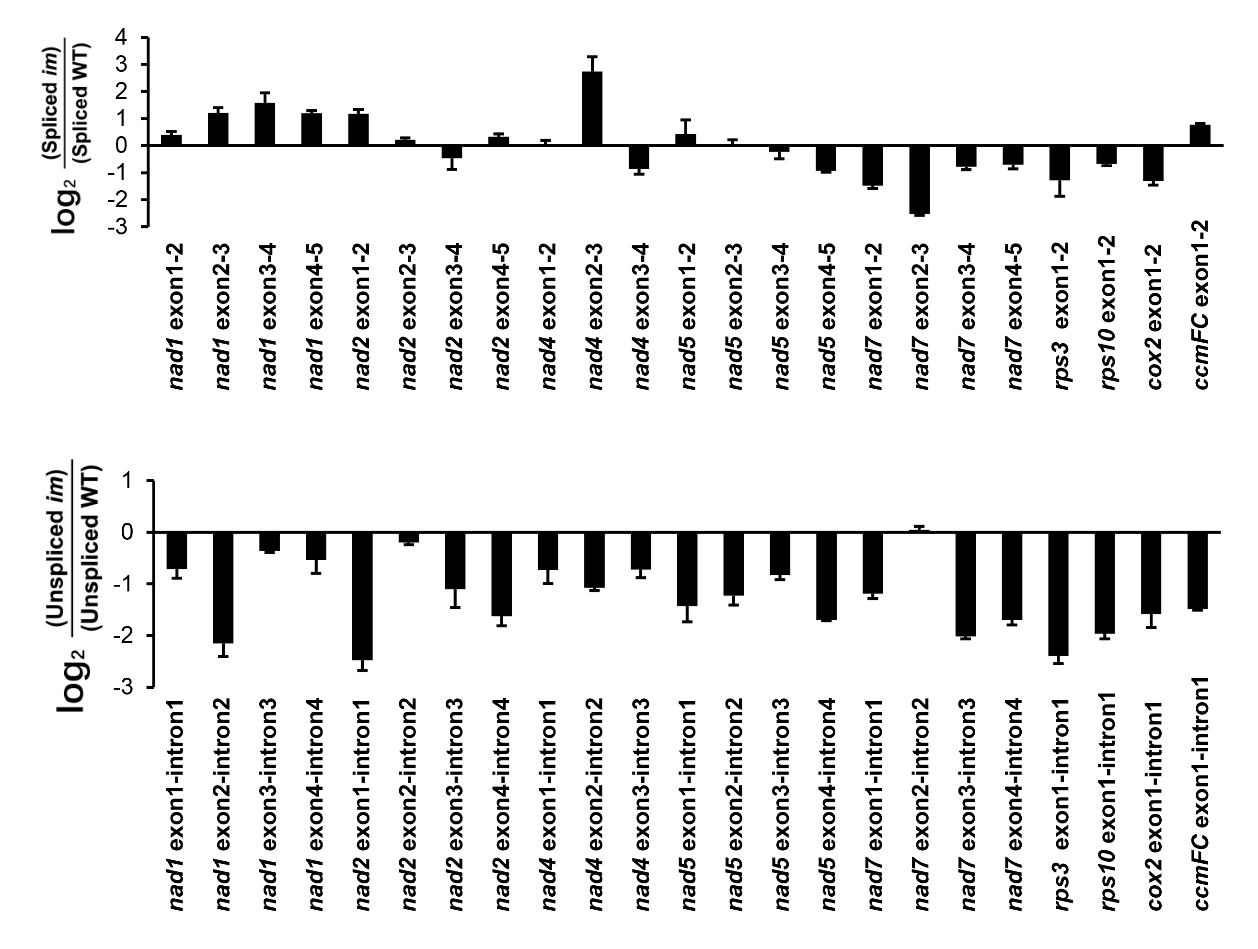 Figure S6 qRT-PCR analysis of mature transcripts and unspliced fragments. Primers spanning adjacent exons or spanning adjacent exons and introns were used for measuring differences in each spliced fragment, respectively.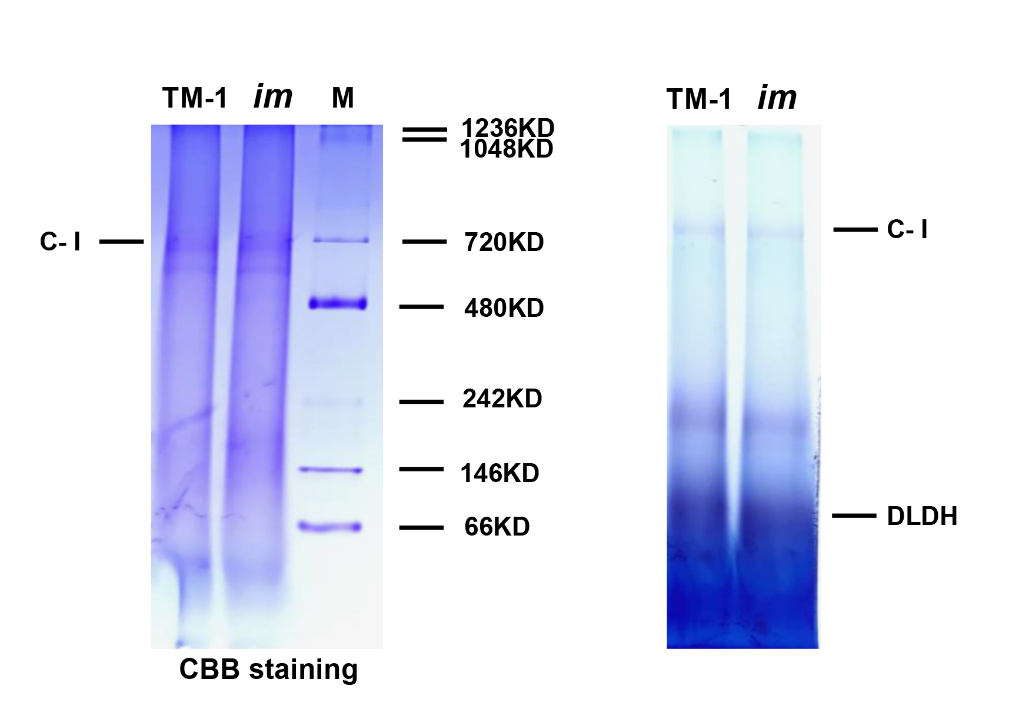 Figure S7 BN-PAGE (left) and In-gel Complex 1 activity (right) detection of mitochondrial complexes. The positions of Complex I were indicated respectively. Each lane was loaded with equal quantitative mitochondrial protein for TM-1 and im. M represents the protein molecular weight marker. In-gel NADH dehydrogenase activity assay of the mitochondrial protein Complex I was shown.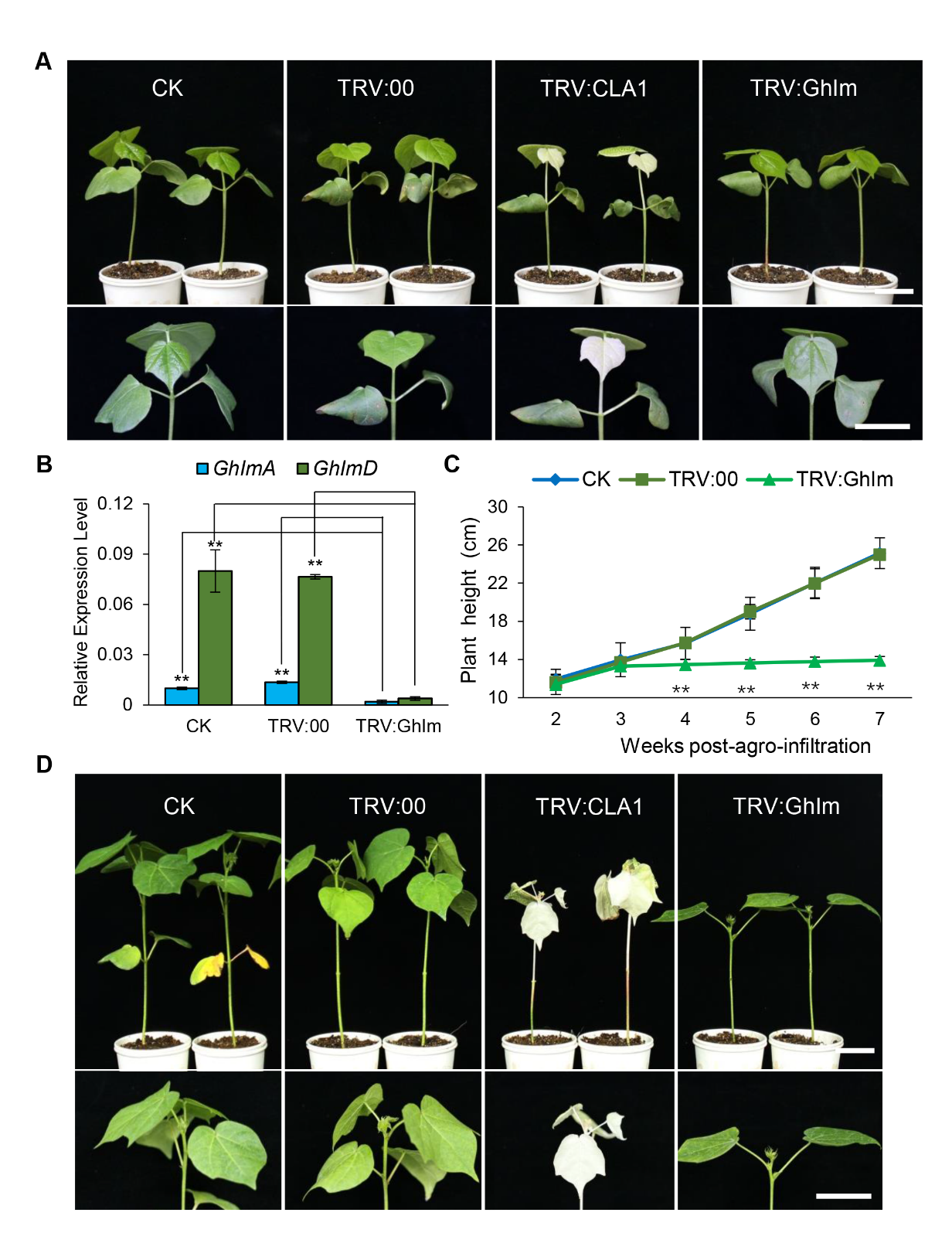 Figure S8 Plant phenotypes after silencing GhIm gene in the im mutant.A. Phenotypes of control (CK), empty vector (TRV:00), positive control (TRV:CLA1) and GhIm-silenced (TRV:GhIm) plants after two weeks post-agroinﬁltration. Scale bar, 35 mm.B. Transcript level of GhImA and GhImD in leaves of CK, TRV:00 and TRV: GhIm plants. The relative expression level was calculated using the 2-△CT method with three biological replicates. Data are represented as mean ± SE. Statistical significance was determined by Student’s t-test. **P < 0.01.C. Plant height comparison of CK, TRV:00 and TRV: GhIm plants after GhIm gene was silenced. Data are represented as mean ± SE with 20 biological replicates for each treatment. Statistical significance was determined by Student’s t-test. **P < 0.01). D. Phenotypes of CK, TRV:00, TRV:CLA1 and TRV:GhIm plants at five weeks post-agroinﬁltration. Scale bar, 35mm.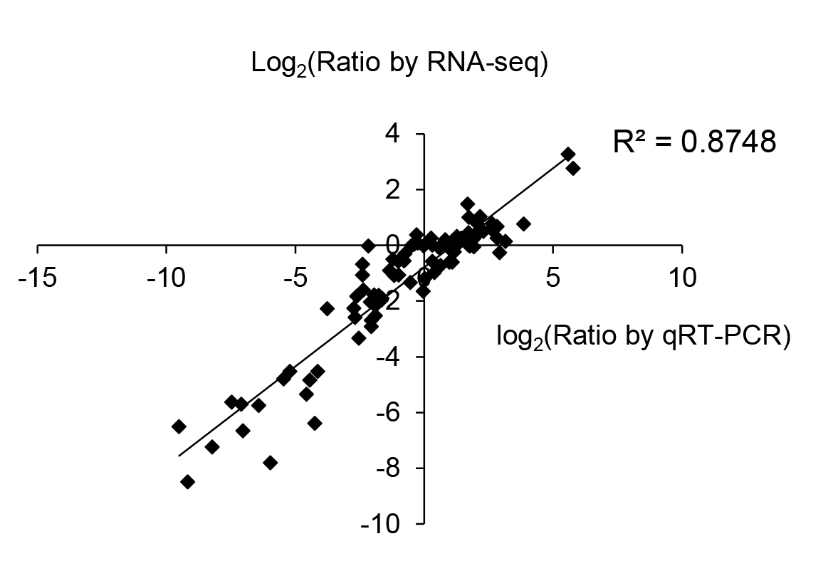 Figure S9 Correlations of fold change between RNA-seq data and qRT-PCR. Expression data were from 20 genes (File S1) on 13 DPA, 16 DPA, 19 DPA, 22 DPA and 25 DPA fibers in TM-1 and im mutant. The RNA-seq log2 (expression ratio) values were plotted against the log2 (expression ratio) obtained by qRT-PCR.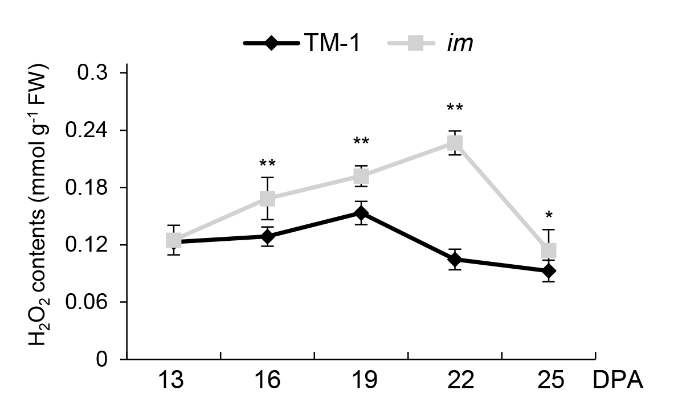 Figure S10 Detection of H2O2 content in TM-1 and im fibers.Data are represented as mean ± SE and the significant differences in H2O2 content between TM-1 and the im mutant at the same stage of fiber development are shown. Statistical significance was determined by Student’s t-test. *P < 0.05 and **P < 0.01.